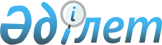 О внесении изменений и дополнения в некоторые нормативные правовые акты Республики Казахстан по вопросам пенсионного обеспеченияПостановление Правления Национального Банка Республики Казахстан от 22 декабря 2017 года № 254. Зарегистрировано в Министерстве юстиции Республики Казахстан 18 января 2018 года № 16246.
      В целях совершенствования нормативных правовых актов Республики Казахстан Правление Национального Банка Республики Казахстан ПОСТАНОВЛЯЕТ:
      1. Утвердить Перечень нормативных правовых актов Республики Казахстан по вопросам пенсионного обеспечения, в которые вносятся изменения и дополнение, согласно приложению к настоящему постановлению.
      2. Департаменту регулирования небанковских финансовых организаций (Шайкакова Г.Ж.) в установленном законодательством Республики Казахстан порядке обеспечить:
      1) совместно с Юридическим департаментом (Сарсенова Н.В.) государственную регистрацию настоящего постановления в Министерстве юстиции Республики Казахстан;
      2) в течение десяти календарных дней со дня государственной регистрации настоящего постановления направление его копии в бумажном и электронном виде на казахском и русском языках в Республиканское государственное предприятие на праве хозяйственного ведения "Республиканский центр правовой информации" для официального опубликования и включения в Эталонный контрольный банк нормативных правовых актов Республики Казахстан;
      3) размещение настоящего постановления на официальном интернет-ресурсе Национального Банка Республики Казахстан после его официального опубликования;
      4) в течение десяти рабочих дней после государственной регистрации настоящего постановления представление в Юридический департамент сведений об исполнении мероприятий, предусмотренных подпунктами 2), 3) настоящего пункта и пунктом 3 настоящего постановления.
      3. Управлению по защите прав потребителей финансовых услуг и внешних коммуникаций (Терентьев А.Л.) обеспечить в течение десяти календарных дней после государственной регистрации настоящего постановления направление его копии на официальное опубликование в периодические печатные издания.
      4. Контроль за исполнением настоящего постановления возложить на заместителя Председателя Национального Банка Республики Казахстан Курманова Ж.Б.
      5. Настоящее постановление вводится в действие по истечении десяти календарных дней после дня его первого официального опубликования. Перечень нормативных правовых актов Республики Казахстан по вопросам пенсионного обеспечения, в которые вносятся изменения и дополнение
      1. Сноска. Утратило силу постановлением Правления Агентства РК по регулированию и развитию финансового рынка от 12.02.2021 № 27 (вводится в действие по истечении десяти календарных дней после дня его официального опубликования).
      2. Утратил силу постановлением Правления Агентства РК по регулированию и развитию финансового рынка от 26.06.2023 № 60 (вводится в действие с 01.07.2023).
      3. Утратил силу постановлением Правления Агентства РК по регулированию и развитию финансового рынка от 07.06.2023 № 51 (вводится в действие с 01.07.2023).
      4. Утратил силу постановлением Правления Агентства РК по регулированию и развитию финансового рынка от 20.10.2022 № 73 (вводится в действие по истечении десяти календарных дней после дня его первого официального опубликования).
      5. Утратил силу постановлением Правления Агентства РК по регулированию и развитию финансового рынка от 26.05.2023 № 27 (вводится в действие с 01.07.2023).
      Сноска. Приложение утратило силу постановлением Правления Агентства РК по регулированию и развитию финансового рынка от 26.05.2023 № 27 (вводится в действие с 01.07.2023).
					© 2012. РГП на ПХВ «Институт законодательства и правовой информации Республики Казахстан» Министерства юстиции Республики Казахстан
				
      Председатель Национального Банка 

Д. Акишев
Приложение
к постановлению
Правления Национального
Банка 
Республики Казахстан
от 22 декабря 2017 года № 254Приложение
к Перечню 
нормативных правовых актов
Республики Казахстан 
по вопросам пенсионного 
обеспечения, в которые
вносятся изменения и дополнение